2015 District 3-6A Cross Country Championships Meet InformationWelcome to the 2015 District 3-6A Cross Country Championships; hosted by Gadsden HS.Date 			District 3-6A Cross Country Championships will be held Saturday, October 31, 2015Venue 			Gadsden HS, 6301 Hwy 28, Anthony, NM  88021, ph. 575-882-6300Course	Starts and finishes on Gadsden HS Soccer Fields; and transverses neighboring agricultural areas. Distance is 3.0 M; Mile markers at 1M and 2M are provided. Terrain is flat, with slight uphill/downhill grades on dirt farm roads. Course maps are included in Meet Packets. Both Divisions run the same course and distance.Competing Teams	Deming, Gadsden, Las Cruces, Mayfield and OnateDivisions		Varsity Girls and Varsity Boys (Each team is limited to nine (9) entrants)How to Enter		Post your teams’ entries on Runner Card. Modify entries as necessaryuntil the Entry Deadline on Wednesday, October 28, 2015 by 7pm. Runner Card will promptly close at this time to process all submitted entries.Qualifying to State	As per NMAA Rules, the Top Three (3) teams; the Top Ten (10) individuals and the first three (3) At-Large individuals (first three  individuals from non-qualifying teams) will qualify to the 2015 NMAA	State Cross Country Championships.Awards	Awards presentation will take place approximately at 11:30 amSaturday, 10/31/2015Schedule of Events	8:00 am	Meet / Course is open9:00 am	Opening Ceremony / GHS Navy ROTC Color Guard 9:15 am	Head Coaches Meeting (Portable 2)	10:00 am	First Race – Varsity Women10:45 am	Second Race – Varsity Men11:30 am	Award Ceremony (Soccer Field Bleachers)12:00 Noon	Meet / Course is closedAttention Coaches: Important Reminders!Team Camps: 	Set up Team Camps on GHS Soccer Fields. Absolutely no camps or warm upson the GHS Football Field.Restrooms:		Public Restrooms are located next to the Concession Stands at the S.W. corner                                of the GHS Football StadiumProtests: 		Protests will be adjudicated by Meet Rules Committee; established as per 				NMAA/District PolicyUniforms/Jewelry:	Please adhere to NMAA Rules and GuidelinesState Qualifying:	For your State qualifiers, insure you have doubled checked all submittedinformation for accuracy. Be sure each student-athlete’s grade and name, (check spelling and case sensitivity) are correct. The information you provide is used for the State XC Meet Program and database entries for State XC Hy-Tek Timing system. Hospitality Room	GHS Academic Building, Teacher’s Lounge (Open only to Coaches, Officialsand Drivers) Menu: Breakfast Burritos, Juice, Coffee and DoughnutsConcessions	A limited selection of items will be availableAdditional Questions	Contact: Coach Walker, Gadsden HS: 575-882-6300; cell: 915-449-7731Gadsden XC Invitational / 2015 District 3-6A XC Championships Course Map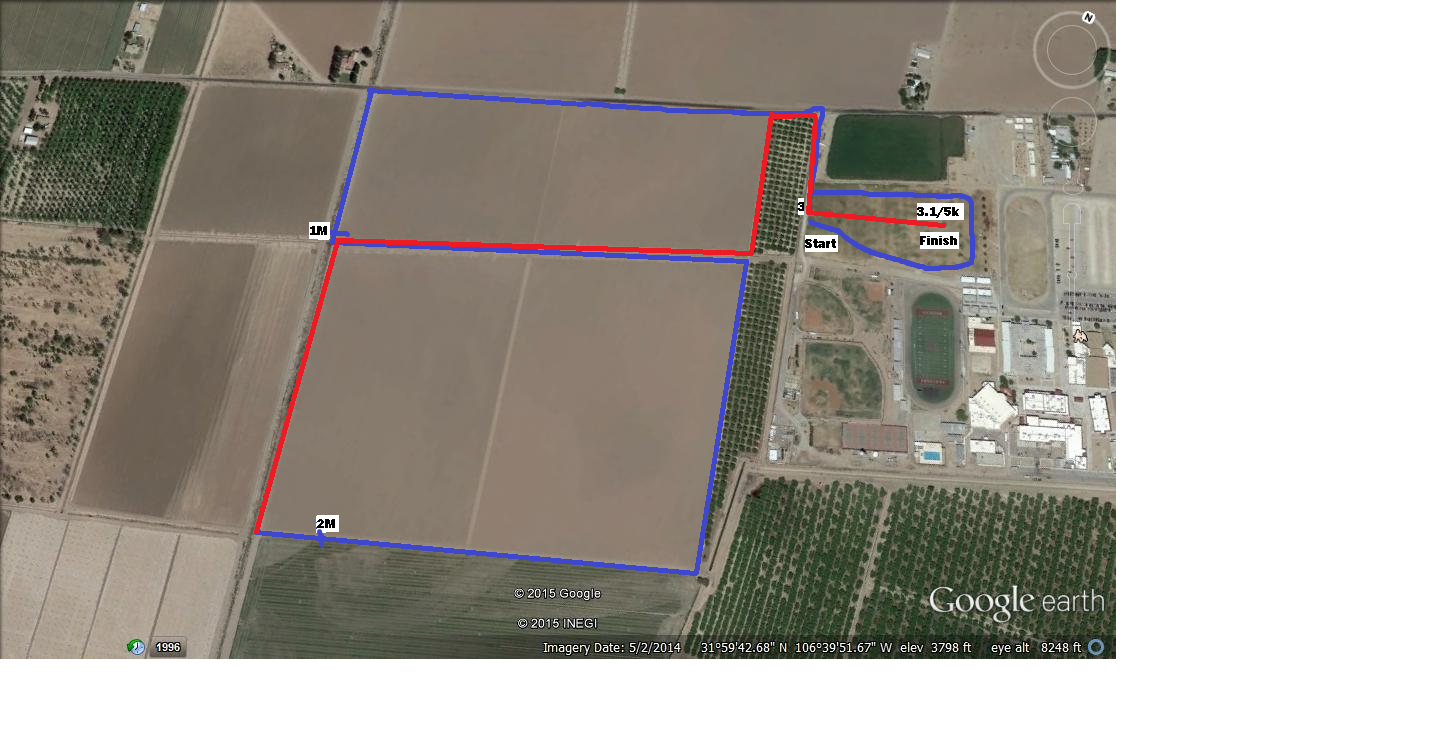 